2023. május 15-én, hétfőn 19.45-kor a DíszterembenNEM AKAROKNemes Nagy 100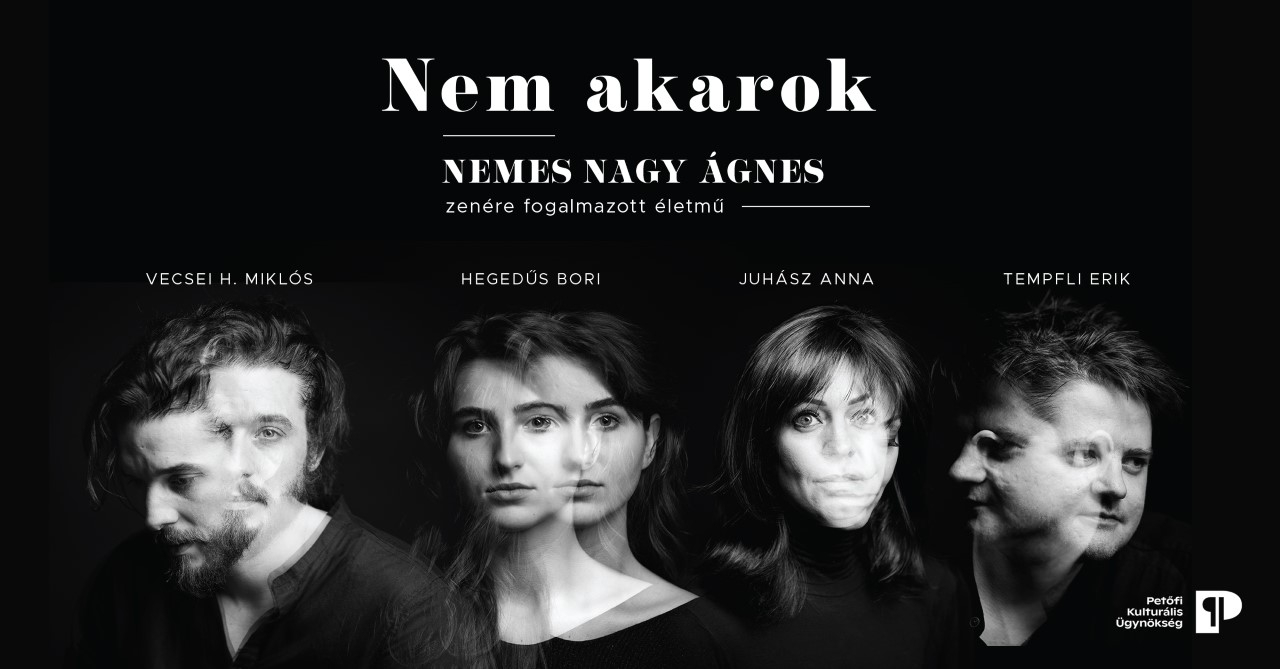 A tavaly születésének centenáriumát ünneplő Nemes Nagy Ágnes Kossuth-díjas költő életét és munkásságát bemutató koncertszínházi előadást fogadjuk be. Rendezője és szereplője Vecsei H. Miklós színművész, zeneszerzője Tempfli Erik Artisjus-díjas zongorista, énekese a Nemes Nagy Ágnest megszemélyesítő Hegedűs Bori, narrátora és szerkesztője Juhász Anna irodalmár.Minden érdeklődőt szeretettel hívunk és várunk!